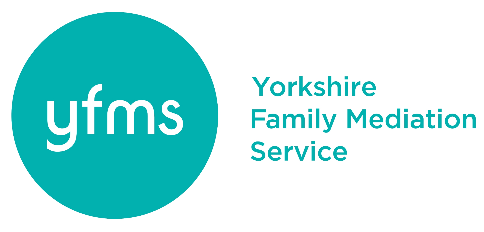 FAMILY MEDIATION REFERRAL FORMIn order to make a MIAM appointment for your client, please complete this form.MIAM Fee	£99Please confirm if you are making the payment or if we are to collect it directly from your clientThe fee is refundable if your client proves eligible for legal aid.Your client					  	  Other partyDetails of children			Solicitor Details		         				Other party’s solicitorWhat are the issues for mediation?[  ]  Child related matters (contact, residence, shared care, maintenance)[  ]  Property and financial matters (savings, pensions, family home, assets, debts)[  ]  All issues (children plus property and finance)[  ]  Other matters (please specify) – pls note, if out of scope for Legal Aid, full fees are applicable:Child protection and safeguardingAre there any child protection concerns the mediator should be aware of?Are there any court orders/injunctions currently in place?  Please give details or attach order/injunctionPlease give dates /details of any future court hearings:Appointments:Please advise of any special arrangements required (eg wheelchair access, interpreter/language etc)Please return the completed form to office@wyfms.co.uk Thank youTitle (Mr/Mrs etc)Full nameAddressDOBTelephoneEmailFull nameDate of birthLiving withSolicitor nameTel NoCompanyEmailAddress 